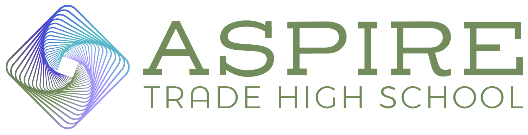 Job DescriptionTrade/CTE Teacher (Grades 9-12) - Full & part time positions availableWho We AreThis innovative industry specific trade school serving grades 9-12 is a project of Aspire Carolinas Foundation Inc. This school is the only charter model of its kind in North Carolina featuring “hands-on” labs. At this rigorous academic school students will have the ability to earn a diploma AND a trade certificate during their four years. Students will begin trade instruction in their freshman year and will be able to enter an apprenticeship with a local company during their senior year to gain additional experience. Students will have opportunities to explore career options in industry-specific trades like HVAC, plumbing, data science, carpentry, culinary, masonry/ceramic tile, welding/fabrication, medical assistant, and medical coding. We are currently exploring adding additional career pathways in the upcoming years, such as CNC machining, robotics, 3D printing, and automotive.. Students will have trade instructors that are experts in their industry and will use a curriculum that would lead students towards NC trade certification or licensure if that is available in their chosen field.Our school welcomes and serves all students in the Charlotte Metro Area.  Aspire Trade High School is committed to the idea that all students can learn a trade and create a future for themselves that is full of opportunities. Our students will have the opportunity to be apprentices with our industry partners to come out of high school with both a high school diploma and certification in their chosen trade pathway. Who You AreHave industry experienceExcited about teaching students of all levels trade skills.Collaborative approach to teaching industry skills.Problem solving approach to issues and barriers encountered in the classroom and school community.Commitment to support all students and the school’s unique mission and vision. Teacher Licensure in CTE acceptable but not required.  Position PurposeUnder the general supervision of the School Principal and their designee(s), to develop students' skills in industry trade skills.We are currently collecting applications for trade instructors in masonry, carpentry, HVAC, plumbing, data science, welding, automotive (collision), culinary, medical coding, and medical assisting. Essential FunctionsDesign and implement relevant curriculum following the industry specific and/or CTE Curriculum Standards for the given industry/pathwayInstruct pathway courses for CTE pathway completion, incorporates appropriate industry-recognized certifications and training, and works toward achieving the high-quality elements of Career Technical EducationInstruct students in appropriate job-seeking and retention skillsProvide instruction that is appropriately paced and directed to specific occupational skills while accounting for individual differences in ability, motivation, and learning ratesEstablish and maintain a suitable learning environment that promotes student growth and skill mastery, and assures student safetyDesign, implement, monitor, and review appropriate training plans for students and record skill attainment accurately and timelyGuide students in making career-related decisionsEstablish and maintain student/program files as requiredSupport the policies and programs of Aspire Trade High School and perform assigned duties consistent with school and board policies, regulations, and proceduresMaintain professional competency by actively engaging in employer directed in-service activities and other similar opportunities provided to staffCooperatively engages in the professional evaluation process with supervisor to ensure ongoing professional growth and competenceEffectively communicates with staff, parents, and agenciesAttend regular and special staff meetings and actively participates as a member of the educational teamRespond effectively to the input from and coordinates tasks with school personnel as required by assignmentModify the traditional modes of delivering instructional services to reasonably accommodate an individual’s disabilitiesCreate and maintain a safe learning environmentWorks with students and others to prepare materials for inclusion in school and trade specific events, such as Skills USA.Additional DutiesPerforms other related tasks as assigned by the Principal and their designee(s), and as designated by the governing board.Note: The above description is illustrative of tasks and responsibilities. It is not meant to be all inclusive of every task or responsibility.EquipmentUses standard office equipment such as personal computers, printer, copy and fax machines, and telephone.Knowledge of industry specific equipment and tools needed. Travel RequirementsTravels to professional meetings and school events as required.Knowledge, Skills and AbilitiesKnowledge of current industry needs with regard to skills.Ability to communicate effectively both orally and in writing.Ability to reason, make judgments, and maintain effective professional working relationships with others.Ability to utilize positive human relation skills with all staff, parents and students.Ability to resolve problem situations with sound judgment.Ability to maintain confidentiality in matters relating to Aspire Trade High School and its board of directors.Ability to exercise independent judgment and initiative in completing work assignments. Knowledge of data information systems, data analysis and the formulation of action plans.Knowledge of applicable federal and state laws regarding education and students.Ability to use computer network systems and software applications as needed.Physical and Mental Demands, Work HazardsWorks in standard office and school building environments.Works in industry trade specific labs with potentially hazardous equipment and tools. Qualifications ProfileCertification/LicenseNorth Carolina State Certification not required (CTE licensure accepted)Industry specific certifications preferred EducationBachelor’s Degree preferred; a minimum of 3 years full-time experience working in the industry associated with the CTE industry sector may be substitutedExperienceSuccessful industry experience and/or teaching experience is a plus.FLSA StatusExemptCompensationAspire Trade High School offers a competitive salary that is determined by an individual's education and experience. Full time employees will also be part of the North Carolina State Employees Retirement and Health Care system.EvaluationThe performance of this job will be evaluated in accordance with the provision of the Board of Directors’ policy on the evaluation of certified personnel.Aspire Trade High School is an equal opportunity employer. Aspire Trade High School conducts background checks on all potential employees. DISCLAIMER: This job description has been designed to indicate the general nature and level of work performed by employees within this classification. It is not designed to contain or be interpreted as a comprehensive inventory of all duties, responsibilities, and qualifications required of employees for this job.